HUGH JOICEY C.E. AIDED FIRST SCHOOL, FORD,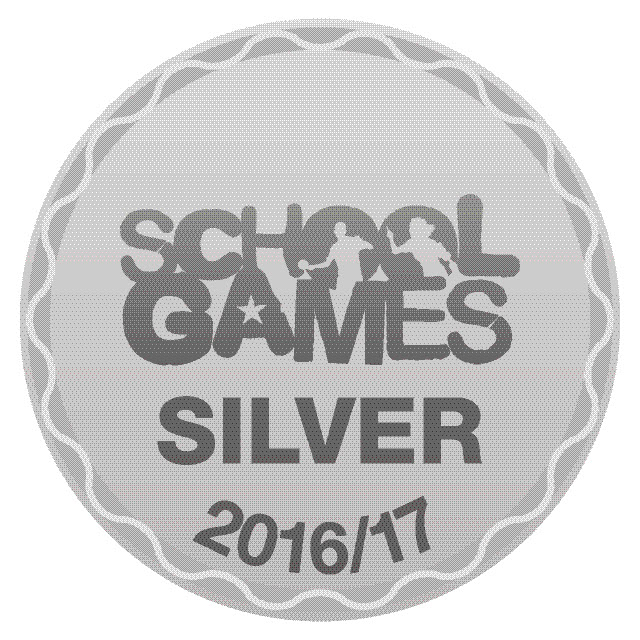 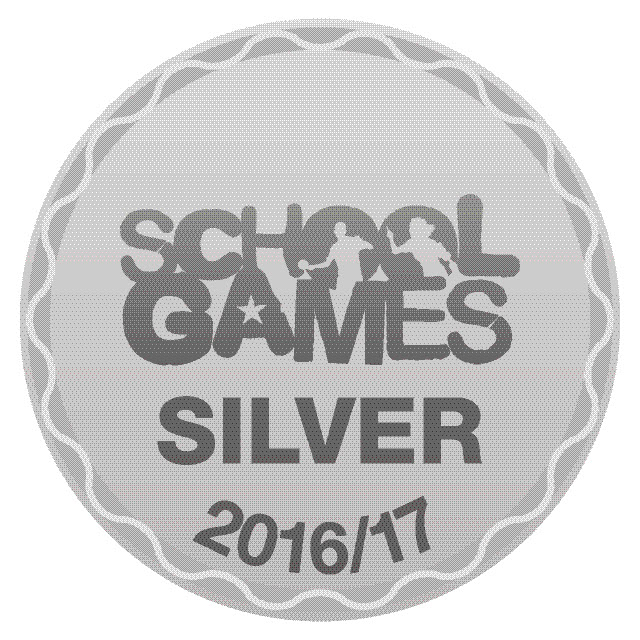 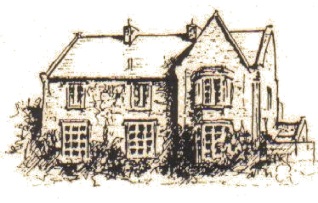 Berwick Upon Tweed TD15 2QA        01890 820217admin@ford.northumberland.sch.ukwww.ford.northumberland.sch.ukHeadteacher: Mrs Jacqueline Dalrymple M.EdHappy, Healthy, Aspirational Learners in a Christian Community26th March 2018Dear Parents and Families, thank you to all of those who attended parent information meetings, if you were unable to make it please book another time with your child’s teacher to get a progress update. Film club will not run in the Summer term, see STEM club and Sports day club instead – if any adults would like to run a club for half a term e.g gardening, sewing, crafts, book club, cookery please do get in touch.Pond – The pond does need some TLC so, if anyone ‘in the know’ can spare us a couple of hours that would be fantastic. Readers- Unfortunately we have not had any more additional adults volunteer to spend any time hearing readers or changing books – please do consider it. Thank you.Parent Questionnaire – We have had a great response to this and they are overwhelmingly positive so thank you very much. We hope you always feel you can call the school to have any issues addressed and that by working in partnership with parents our children are making good progress.Car Park –please drive very carefully in the car park, it can get busy and lots of small children are coming and going at the same time. Also please take care when opening car doors, we have had a couple of bumps. Forest School clothes- Thursday 29th, come in  forest clothes.Break up – Thursday 29th March – NO FILM CLUB, will restart in the AutumnSummer 1 Term arrangements:  trip dates will followReturn to school –Monday 16th April, 8.45Oak class swimmingTennis coach, Mr Hodgson, and club – Fridays – collect 4.15.complete the slip belowSTEM club (science, technology, engineering and maths) – Monday  3.15- 4.15, Mrs GreenMayday –Friday 4th May, parade, 1.00pm, crowning 1.30pm on village green. May Queen, Maypole dancing and PTA afternoon tea.Mayday bank holiday – Monday 7th Break up – Friday 25th MaySummer 2 Term arrangements: trip dates to followBack to school –Monday 4th June, 8.45Cricket, coach and club –Fridays collect 4.15Sports day club – details to followHawkhirst Residential – Wednesday 6th –Friday 8th JuneFull Governors Meeting – Monday 25th JuneNewcastle Cathedral – Wednesday 27th June Y4 Leavers ServiceBerwick Middle School & Glendale Middle Transition Day- Thursday 5th JulyY4 Ford Forest afternoon –Tuesday 10th July Partnership transition with Richard WoodYear 4 Leavers Assembly 9.00– Friday 20th July Break up – Friday 20th JulyBack to school – Wednesday 5th September, 8.45There is copy of this letter on the school website and dates are also on the website calendar.If you have any questions, queries or concerns please contact us directly as soon as possible. Thank you.Yours sincerely,            Mrs DalrymplePermission SlipTennis club – Y1-4 Friday 3.15-4.15 with Mr Hodgson (limited numbers)I give permission for my child……………………………………………………………………………………To attend Tennis club.Signed………………………………………………………………………………………………….STEM (Science, Technology, Engineering and Maths) club – Year 2 – Year 4                 Monday    3.15-4.15 with Mrs GreenI give permission for my child ………………………………………………………………….To attend STEM club.Signed……………………………………………………………………………………………..